§705.  Place and notice of directors' meetings1.  Purpose of meeting; business transacted not specified in notice.  Meetings of the board of directors, regular or special, may be held either within or without this State, and upon such notice as the bylaws may prescribe. Attendance of a director at any meeting shall constitute a waiver of notice of such meeting, except when a director attends a meeting for the express purpose of objecting to the transaction of any business because the meeting is not lawfully called or convened. Neither the business to be transacted at, nor the purpose of, any regular or special meeting of the board of directors need be specified in the notice or waiver of notice of such meeting, unless the articles, the bylaws or this Act so requires.[PL 1977, c. 525, §13 (NEW).]2.  Participation at meetings by conference telephone.  Unless otherwise restricted by the certificate of incorporation or bylaws, members of the board of directors of any corporation, or any committee designated by such board, may participate in a meeting of such board or committee by means of a conference telephone or similar communications equipment by means of which all persons participating in the meeting can hear each other and participation in a meeting pursuant to this subsection shall constitute presence in person at such meeting.[PL 1977, c. 525, §13 (NEW).]SECTION HISTORYPL 1977, c. 525, §13 (NEW). The State of Maine claims a copyright in its codified statutes. If you intend to republish this material, we require that you include the following disclaimer in your publication:All copyrights and other rights to statutory text are reserved by the State of Maine. The text included in this publication reflects changes made through the First Regular and First Special Session of the 131st Maine Legislature and is current through November 1. 2023
                    . The text is subject to change without notice. It is a version that has not been officially certified by the Secretary of State. Refer to the Maine Revised Statutes Annotated and supplements for certified text.
                The Office of the Revisor of Statutes also requests that you send us one copy of any statutory publication you may produce. Our goal is not to restrict publishing activity, but to keep track of who is publishing what, to identify any needless duplication and to preserve the State's copyright rights.PLEASE NOTE: The Revisor's Office cannot perform research for or provide legal advice or interpretation of Maine law to the public. If you need legal assistance, please contact a qualified attorney.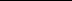 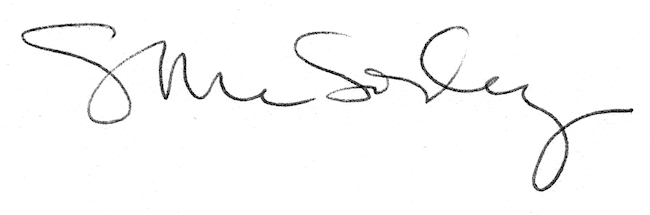 